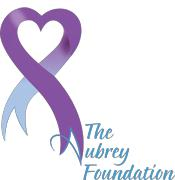 | A New Jersey 501(c)(3) Non Profit CorporationLife is short: love selflessly, be compassionate, teach to inspire & give to those in need. If we #LiveLikeAubrey, together, we will make the world a better place.____________________________________________________________________________________Our Mission Statement: To foster a strong North Brunswick Township community and to empower local students to achieve their goals.Our inspiration: Aubrey Pappas was an extraordinary human being who enriched many lives by living her life centered on being genuine, honest, kind, & always helping others. Her positive energy is the driving force that led to the creation of this Foundation. The Aubrey Foundation will continue in her legacy by hosting community service events and movements inspired by her ideas, dreams & missions. This Foundation believes that Aubrey’s inspiration continues to radiate throughout the communities she was so greatly a part of and our members will continue to give and help others in her memory. Accomplishments: 2017 - Will award $8,000 in scholarships to North Brunswick Township HS Graduating Seniors2017 - Will award $1,500 to sponsor a wish through Make-A-Wish® New Jersey2016 - 2nd Annual Purple for Pappas 5K and Cigar Night2016 - Awarded $8,000 in scholarships to North Brunswick Township HS Graduating Seniors.2015 - Donated $1,500 back to the community to help assist with the local police & fire departments2015 - Hosted the 1st Purple for Pappas 5K and Cigar Night2017 Goals and Events: Raise money for the Aubrey Pappas Memorial Scholarships for North Brunswick Township High School Graduating SeniorsCelebrate the community and raise money by hosting our 3rd annual Purple for Pappas 5KHost the 3rd annual Cigar Night FundraiserSupport other community organizations with like-minded goalsProvide community service opportunities for students in the areaProceeds earned this year will:Fund The Aubrey Pappas Memorial ScholarshipContribute to community organizationsSustain future Aubrey Foundation endeavors_________________________________________________________________________________________________________________Spreading smiles as we #LiveLikeAubreyFor more information contact:The Aubrey FoundationPO Box 345Dayton, NJ 08810E: TheAubreyFoundation@gmail.com | Visit Us: www.TheAubreyFoundation.org